Изучить рабочую тетрадь Ответить на вопросы1.Что является показателем качества мяса?__________________________________________________________________________________________________________________________________________________________________________2.Какой способ размораживания мяса считается лучшим и почему?_______________________________________________________________________________________________________________________________________________________________________________________________________________________________________________________3.Последовательность первичной обработки мяса:__________________________________________________________________________________________________________________________________________________________________________________________________________________________________________________________4.Заполнить таблицу:5.От чего зависит кулинарное использование частей мяса?_________________________________________________________________________________________________________________________________________________________________________6.Обозначить цифрами  части говяжьей полутуши в соответствии с их названием: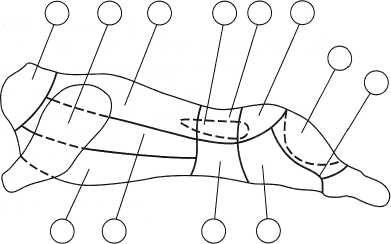 1 — шейная часть; 2 — лопаточная часть; 3 — грудинка; 4 — покромка; 5 — толстый край;  6 -тонкий край; 7 — вырезка; 8 — пашина; 9 — верхний кусок тазобедренной части; 10 — наружный кусок тазобедренной части; 11 — боковой кусок тазобедренной части; 12 — внутренний кусок тазобедренной части6.Заполнить таблицу: Виды полуфабрикатов из говядины7.Какие части говядины используют: для жаренья___________________________________________________________________________________________________________________________________________________ для тушения__________________________________________________________________________________________________________________________________________________ для котлетной массы________________________________________________________________________________________________________________________________________________8.Какие части баранины используют для тушения? __________________________________________________________________________________9.В чем отличие полуфабрикатов плова от рагу?______________________________________________________________________________________________________________________________________________________________________________________________________________________________________________________________________________________________________10.Обозначьте на схеме части свиной туши: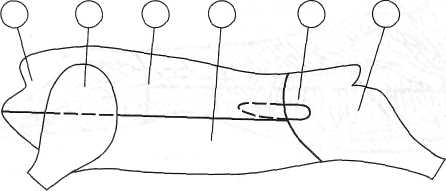 ___________________________________________________________________________________________________________________________________________________________________________________________________________________________________________________________________________________________________________________________________________________11.Чем отличается эскалоп от шницеля?__________________________________________________________________________________12.Какова цель маринования шашлыков?__________________________________________________________________________________________________________________________________13.Дайте характеристику шашлыка «по-карски»___________________________________________________________________________________________________________________________________________________________________________________________________________________________________________________________________________________________________________________________________________________14.Какова форма нарезки поджарки?____________________________________________________________________________________15.Чем отличается котлета отбивная от котлеты натуральной?__________________________________________________________________________________________________________________________________________________________________________16.Какова форма нарезки гуляша?________________________________________________________________________________________________________________________________________17.Чем отличается поджарка от шашлыка?_______________________________________________________________________________________________________________________________18.Перечислите полуфабрикаты для жарки мелкими кусками из баранины_________________________________________________________________________________________________________________________________________________________________________________________19.Какова форма нарезки баранины для плова?____________________________________________________________________________________20.Перечислить субпродукты:______________________________________________________________________________________________________________________________________________________________________________________________________________________________________________________________________________________________________________________________________________________________________________________________________________21.Почему необходимо быстрее обрабатывать субпродукты?________________________________________________________________________________________________________________________________________________________________________________________________________________________________________________________________________________________________________22.С какой целью при мариновании мяса добавляют лимонную или уксусную кислоту, при тушении – кислые соусы и томатное пюре? ___________________________________________________________________________________________________________________________________________________________________________________________________________________________________________________23.Перечислить виды тепловой обработки блюд из мяса и птицы______________________________________________________________________________________________________________________________________________________________________________________________________________________________________________________________________________________________________________________________________________________________________________24.От чего зависит продолжительность варки мяса?_______________________________________________________________________________________________________________________________________________________________________________________________________________________________________________25.Как варят мясо для вторых блюд?_________________________________________________________________________________________________________________________________________________________________________________________________________________________________________________________________________________________________________________________________________________________________________________________________________________________________________26.Почему для жарки нельзя укладывать на противень куски мяса так, чтобы они соприкасались друг с другом?____________________________________________________________________________________________________________________________________________________________________________________________________________________________________________________________________________________________________________________________________27.Перечислите блюда из жареного порционными кусками мяса____________________________________________________________________________________________________________________________________________________________________________________________________________________________________________________________________________________________________________________________________________________28.Перечислите блюда из жареного мелкими кусками мяса__________________________________________________________________________________________________________________________________________________________________________29.Почему при жарке мелкими кусками мяса нельзя укладывать на сковороду толстым слоем?_______________________________________________________________________________________________________________________________________________________________________________________________________________________________________________________________30.Перечислите блюда из мяса, жаренного панированными кусками______________________________________________________________________________________________________________________________________________________________________________________________________________________________________31.Какой тепловой обработке подвергают куски мяса перед тушением?__________________________________________________________________________________________________________________________________________________________________________32.С какой целью при тушении мяса добавляют томатное пюре?_______________________________________________________________________________________________________________________________________________________________________________________________________________________________________33.Заполните таблицу, указывая мясные блюда, вид полуфабрикатов, используемый гарнир и соус34.Перечислить этапы первичной механической кулинарной обработки птицы_________________________________________________________________________________________________________________________________________________________________________________________________________________________________________________________________________________________________________________________________________________________________________________________________________________________________________35.Для чего тушки птицы перед опаливанием натирают мукой или отрубями?___________________________________________________________________________________________________________________________________________________________________________________________________________________________________________________36.Перечислить полуфабрикаты из птицы______________________________________________________________________________________________________________________________________________________________________________________________________________________________________________________________________________________________________________________________________________________________________________________________________________________________________________________________________________ Кулинарное                   использованиеЧасти мясаЖаркаВаркаТушениеВырезкаЛопаточная часть Грудинка Кострец Толстый крайТонкий крайЧасти мясаВиды полуфабрикатовВиды полуфабрикатовВиды полуфабрикатовЧасти мясакрупнокусковыепорционныемелкокусковыеВырезкаТолстый и тонкий краяКострецОковалокЛопаточная и подлопаточная частиГрудинкаБлюдоВид полуфабрикатаГарнирСоус